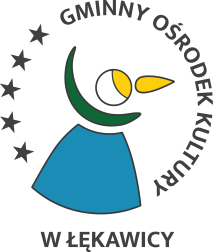 REGULAMIN  Bieg Memoriałowy im. bł. Ojca Michała TomaszkaGłównym celem imprezy jest upamiętnienie postaci błogosławionego Ojca Michała Tomaszka, oddanie czci   i upowszechnienie pamięci o życiu i męczeńskiej śmierci.Dodatkowy cel: propagowanie zdrowego stylu życia, popularyzacja biegania jako najprostszej formy rekreacji, krzewienie kultury, integracja społeczeństwa lokalnego, zacieśnienie więzi społecznych, promocja regionu.I. ORGANIZATORZYOrganizatorem Biegu jest: Gminny Ośrodek Kultury w Łękawicy, Gmina Łękawica przy współudziale LKS „Orzeł Łękawica”, LKS „Beskid” Kocierz , Zespołu Szkół w Łękawicy. II. TERMIN I MIEJSCE 1.  Bieg Memoriałowy im. bł. Ojca Michała Tomaszka odbędzie się 21 września 2019 r.  (sobota)2. Zbiórka i odprawa przed startem o godz. 9.30 przed Halą Sportową obok Zespołu Szkół w Łękawicy, ul. Sportowa 5, 34-321 Łękawica 3. Start Biegu nastąpi w o godz. 10.00  4.  Zakończenie biegu i dekoracja zwycięzców  ok. godz.13:30III. ILOŚĆ TRAS BIEGOWYCH Sześć  tras biegu wg kategorii wiekowych:BIEG MALUCHA  I trasa -  dla dzieci od najmłodszych do 6 lat -przebieg trasy: ul. Sportowa-, ul. Za Wodą, ul. Księżycowa, ul. Sportowa- długość trasy- 500 m BIEG SZKOLNYII trasa - dla dzieci w wieku od 7 do 11 lat - przebieg trasy: ul. Sportowa, ul. Za Wodą, ul. Mleczna, ul. Sportowa- długość trasy 900 mBIEG MŁODZIEŻYIII trasa – młodzież w wieku od 12 do 17 roku życia -przebieg trasy:  ul. Sportowa, ul. Za Wodą, ul. Ojca Michała,  ul. Wesoła - długość trasy 1500 m (pętla 1 x)BIEG DOROSŁYCHIV trasa –dorośli (od 18-go roku życia wzwyż) -  przebieg trasy:  ul. Sportowa, ul. Za Wodą, ul. Ojca Michała,  ul. Wesoła – długość trasy- 6000 m  (pętla 4 x) BIEG PAMIĘCIV trasa – dla wszystkich osób chętnych bez ograniczeń wiekowych, przebieg trasy: ul. Sportowa, ul. Za Wodą, ul. Ojca Michała,  ul. Wesoła   - długość trasy 1500 m (pętla 1 x) BIEG „FAIR PLAY”-  Stowarzyszenia Dzieci Serc z Radziechowy - WieprzVI trasa –przebieg trasy: ul. Sportowa- długość trasy 50 mIV. WARUNKI UCZESTNICTWA 1. Warunkiem startu w Biegu Memoriałowym im. bł.  Ojca Michała Tomaszka jest pisemne zgłoszenie się zawodnika/zawodniczki na poprawnie wypełnionym formularzu zgłoszeniowym, stanowiącym załącznik 1 niniejszego regulaminu, i przesłanie go drogą elektroniczną na adres: gok@lekawica.com.pl  lub osobiście do GOK w Łękawicy, ul. Wspólna 24, 34-321 Łękawica, pokój nr 35 do 16.09.2019 r.2. Organizator dopuszcza możliwość rejestracji uczestnika w dniu zawodów  w wyznaczonym punkcie zbiórki od godz. 9.00 do 9.30.5. Uczestnicy ruszają do biegu z linii startu po sygnale podanym przez Organizatora.6.  Zawodnicy biegną wyłącznie trasą (ulicami) wyznaczoną przez Organizatora.7. Wszyscy uczestnicy biegu zobowiązani są do bezwzględnego zastosowania się do wskazań i poleceń Policji, służb porządkowych organizatora biegu oraz osób odpowiedzialnych za bieg. 8. Każdy zawodnik zobowiązany jest do uczestnictwa stawiającego sobie rywalizację zgodną z duchem fair play.9. Organizator nie zapewnia uczestnikom ubezpieczenia od następstw nieszczęśliwych wypadków.  Ubezpieczenie NW we własnym zakresie. 10. Wszyscy uczestnicy biorą udział w biegu na własną odpowiedzialność i nie mogą wnosić żadnych roszczeń w stosunku do organizatorów w razie zaistnienia zdarzeń losowych podczas trwania imprezy. 11. Zawodnicy wyrażają zgodę na przetwarzanie ich danych osobowych dla potrzeb wewnętrznych organizatora imprezy oraz na wykorzystanie ich wizerunku  w materiałach informacyjnych                        i reklamowych.V. NAGRODY1. Wszyscy uczestnicy, którzy ukończą bieg otrzymają pamiątkę z uczestnictwa   w imprezie. 2. Zdobywcy miejsc od I do III w poszczególnych kategoriach otrzymują dyplomy oraz nagrody.3. Bieg fair play Stowarzyszenie Dzieci Serc stanowi oddzielną kategorię biegu, bez przyznawania poszczególnych miejsc, w której upominek zdobędzie każdy zawodnik. VI. POSTANOWIENIA KOŃCOWE1. Uczestników Biegu Memoriałowego im. bł. Ojca Michała Tomaszka obowiązuje niniejszy regulamin.2.  Wypełnienie i podpisanie formularza zgłoszeniowego jest równoznaczne z akceptacją regulaminu.3. Podczas biegu uczestnicy muszą posiadać numery startowe przekazane przez organizatora, przypięte do koszulki startowej w widocznym miejscu.4.  Sędziowanie odbywa się na „punktach kontrolnych” oraz na starcie i mecie biegu.5.  Uczestnicy nie mogą być pod wpływem alkoholu lub innych środków odurzających.6. Wszyscy uczestnicy muszą zachować szczególną ostrożność podczas przemieszczania się lub przekraczania dróg publicznych oraz podporządkować się sygnałom podawanym przez osoby zabezpieczające i kierujące ruchem.7. Organizatorzy Biegu Memoriałowego im. bł. Ojca Michała Tomaszka zastrzegają sobie możliwość zmian w regulaminie, o których zobowiązany jest poinformować wszystkich uczestników przed rozpoczęciem imprezy.Organizatorzy zastrzegają możliwość zmian tras biegowych, jeśli zajdzie taka potrzeba, o czym niezwłocznie zostaną powiadomieni uczestnicy. 8. Organizatorzy nie ponoszą odpowiedzialności za przedmioty pozostawione przez uczestników imprezy.